Беседа: «Спички детям не игрушка»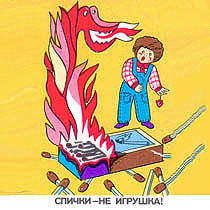 Цели: познакомить учащихся с причинами возникновения пожаров, со степенью их опасности; учить умению правильно действовать в случае обнаружения пожара.

Ход занятия

I. С л о в о воспитателя.
С давних пор огонь стал другом человека. Он освещал людям жилище, отапливал дома в холодное время года. Без огня мы уже не представляем жизни, он нужен повсюду: в домах и школах, на заводах и фабриках, в городах и селах.
Огонь – друг человека. Без него невозможна жизнь на земле.
Но огонь может быть не только другом и помощником человека во всех делах, но и врагом. Это зависит от того, правильно ли используется огонь. Неосторожное обращение с ним наносит непоправимый ущерб людям.
Поэтому вам надо знать основные правила по пожарной безопасности и строго соблюдать их:

1. Нельзя трогать спички и играть с ними.

2. Опасно играть с игрушками и сушить одежду около печи.

3. Недопустимо без разрешения взрослых включать электроприборы и газовую плиту.

4. Нельзя разводить костры и играть около них.

5. Если увидел пожар, сообщи об этом родителям или взрослым, или позвони по телефону «01».

II. Беседа-игра «Тили-бом, тили-бом. Почему загорелся кошкин дом?».
Воспитатель: Теперь, когда вы знаете правила пожарной безопасности, давайте вспомним всем известное стихотворение С. Я. Маршака «Кошкин дом» и разберемся: что послужило причиной пожара? Кто вел себя правильно на пожаре?
«Тили-бом, тили-бом. Загорелся Кошкин дом». Помните ли вы, из-за чего он загорелся?

Учащиеся: Из-за неисправной печи, печь была оставлена без присмотра.
Воспитатель. А какие еще причины могут привести к пожару?
Учащиеся. Ребята играют со спичками, неосторожно обращаются с огнем, поджигают сухую траву.
Воспитатель. Кто продолжит стихотворение «Кошкин дом» дальше?
Учащиеся. «Кошка выскочила, глаза выпучила…»
Воспитатель. Почему?
Учащиеся. Кошка растерялась, испугалась.
Воспитатель. А кто не растерялся?
Учащиеся. Курица.
Воспитатель. Почему вы так думаете?
Учащиеся. «Бежит курица с ведром, поливает кошкин дом».
Воспитатель. А можно ли еще чем-то затушить огонь?
Учащиеся. Костер можно засыпать песком, землей.
Учитель. А что же должна была сделать кошка, когда обнаружила пожар?
Учащиеся. Позвонить по телефону 01 и вызвать пожарных.
Воспитатель. Правильно. Нужно позвонить по телефону 01, назвать точно адрес пожара и что горит.

III. Смотр знаний «Знаем, как при пожаре себя вести, знаем, как пожара не допустить».
1. Б е с е д а по вопросам:

1) Почему может возникнуть пожар?

2) Чем можно потушить пожар?

3) Назовите номер телефона, по которому нужно сообщать о пожаре.

2. И г р а «Отгадай-ка!».
Отгадайте загадки:
– Накормишь – живет, напоишь – умрет. (Огонь.)
– По деревне прошел, ничего не осталось. (Пожар.)
– В маленьком амбаре держат 100 пожаров. (Спички.)

3. Т в о р ч е с к о е задание.
Нарисовать рисунки на тему «Огонь – друг, огонь – враг».

IV. Итог занятия.
Воспитатель. Ребята, какие выводы мы сделаем из нашего занятия? (Ответы учащихся.)
Ученик (рассказывает стихотворение).
Был пожар.
В это время мимо дома
Шел из школы мальчик Рома,
Слышит: девочка кричит;
Видит: дым густой валит,
Окна пламенем объяты…
К телефону-автомату
Рома быстро подбежал,
Номер «01» набрал.
Ростом спичка-невеличка –
Не смотрите, что мала.
Эта маленькая спичка
Может сделать много зла.
Крепко помните, друзья,
Что с огнем шутить нельзя.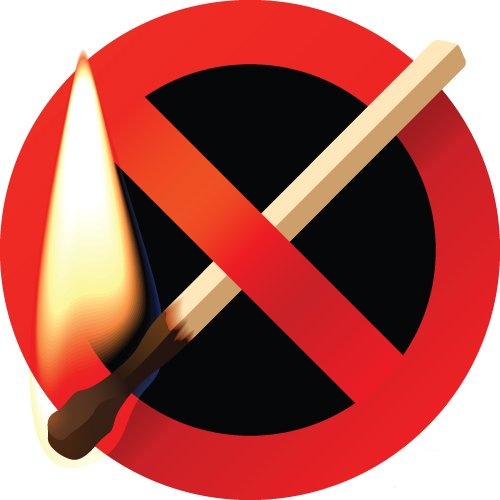 